One Manchester Network Infrastructure pre-qualification questionnaire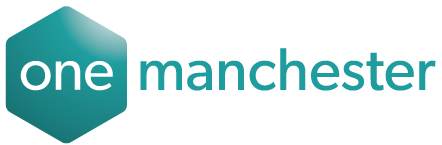 As part of the future IT Strategic Roadmap there are several technology and operational changes that One Manchester are currently implementing that will impact the underlying current network environment and management, these being: Core IT Foundation: Public Cloud Adoption and movement to Microsoft Azure public cloud Colleague Experience: Migration from VDI (Horizon Vue) desktop delivery to a Windows Intune managed Microsoft Surfaces device  Core IT Foundation: Migration away from fixed telephony requirements and usage with different working patterns and increased use of Microsoft Teams  Therefore, this is driving a need to change the current network infrastructure at all levels to support the changing needs. One Manchester has decided that they will implement an SD Wan solution using Meraki technology and is about to enter into a procurement for the migration and implementation, and then the subsequent management and operation of that network.  The timescale is to run a procurement through June 2021 with award in July and we are publishing this notice for information and to gather a qualified supplier list based on the criteria and questions below. If you feel you can meet the criteria, please can you answer the 5 questions below in the supplied form and provide contact details for One Manchester to follow up as part of the process if you are qualified for the next stage. Please respond to these questions by 5.30pm on 27 May 2021.You should complete the responses in the boxes below. You may attach supporting documents to your response email.You should send your response and any questions by email to both of the following addresses:Ian Duncalf, ian.duncalf@onemanchester.co.uk, Our response collections mailbox bc98521f.onemanchester.co.uk@emea.teams.ms If you have met the qualification criteria, then an NDA will be shared for signature and a procurement pack provided by 1 June 2021.Criteria 1: Cisco Meraki supplier relationshipPlease confirm that you can supply as a direct supplier, Cisco Meraki solutions and explain that supply relationship. Please enter your response in the box below and attach any supporting material to your email.Criteria 2: Case studiesPlease provide case studies of similar sized organisations to One Manchester that involve implementing Meraki solutions and preferably numerous examples of this in social housing providers. Specifically, referencing the implementation and then subsequent management of that network provision using a managed service ‘style’ and approach working with the local IT team.   Please enter your response in the box below and attach any supporting material to your email.Criteria 3: Your support arrangementsPlease confirm that you have a project delivery model that allows this implementation to be delivered using local (UK north west) based resources for implementation and subsequent in-service onsite support. Please enter your response in the box below and attach any supporting material to your email.Criteria 4: Network accessPlease confirm that you can purchase and have the ability to provide an open network circuit connection model, using communication circuits from a variety of network providers. Please enter your response in the box below and attach any supporting material to your email.Criteria 5: Added social valuePlease state how your involvement in this project and ultimate operation and management of the network would deliver increased social inclusion and network connectivity benefits to One Manchester tenants and our wider community, and references of where you have provided this previously.  Please enter your response in the box below and attach any supporting material to your email.